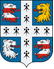 СОВЕТ ДЕПУТАТОВМУНИЦИПАЛЬНОГО ОБРАЗОВАНИЯ НИЗИНСКОЕ СЕЛЬСКОЕ ПОСЕЛЕНИЕМУНИЦИПАЛЬНОГО ОБРАЗОВАНИЯ ЛОМОНОСОВСКИЙ МУНИЦИПАЛЬНЫЙ РАЙОНЛЕНИНГРАДСКОЙ ОБЛАСТИ(четвертый созыв)РЕШЕНИЕот 21 сентября 2022 г.                                                                                                 № 48О внесении изменений в решение Совета депутатов МО Низинское сельское поселение от 14.04.2021г. №16(с изменениями) «Об утверждении Положения об  оплате труда и материальном стимулировании лиц, замещающих муниципальные должности, должности муниципальной службы и работников замещающих должности, не являющихся должностями муниципальной службы в муниципальном образовании Низинское сельское поселение» В соответствии с Федеральным законом от 06 октября 2003г. № 131-ФЗ «Об общих принципах организации местного самоуправления в Российской Федерации» (с изменениями), Бюджетным кодексом РФ, статьей 5, пункт 2 Областного закона о бюджете на 2021 и плановый период 2022 и 2023 годов, утвержденный 07.12.2020 года Законодательным собранием Ленинградской области, Уставом МО Низинское сельское поселение Совет депутатов МО Низинское сельское поселение решил утвердить размер индексации ежемесячных должностных окладов и чинов в 1,1 раза с 1 сентября 2022 года и внести изменения в решение Совета депутатов МО Низинское сельское поселение от 14.04.2021г. № 16 (с изменениями) «Об утверждении Положения об оплате труда и материальном стимулировании лиц, замещающих муниципальные должности, должности муниципальной службы и работников замещающих должности, не являющиеся должностями муниципальной службы в муниципальном образовании Низинское сельское поселение муниципального образования Ломоносовский муниципальный район Ленинградской области» Приложение 3, раздел 1, пункт 1,3 изложить в новой редакции:Работникам, устанавливаются следующие должностные оклады:Приложение 3, раздел 8, пункт 8.4. слова «до целого рубля» заменить на «до целых 10 рублей».    2. Настоящее Решение вступает в силу с момента его принятии и подлежит опубликованию на Интернет-сайте МО Низинское сельское поселение.Глава муниципального образования Низинское сельское поселение                                                                    Н.А.Дергачева 2Бухгалтер10 510,003Специалист10 510,00